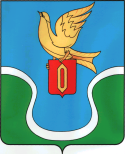                                            ГОРОДСКАЯ ДУМАМУНИЦИПАЛЬНОГО ОБРАЗОВАНИЯ       «ГОРОДСКОЕ ПОСЕЛЕНИЕ            «ГОРОД ЕРМОЛИНО»	                                          КАЛУЖСКАЯ ОБЛАСТЬ                                                                            РЕШЕНИЕ« 02 »  марта 2023 г.                                                                                       №  18«О заключении договора аренды»В соответствии  с  Федеральным законом № 131 – ФЗ от 06.10.2003 г.  «Об общих принципах организации местного самоуправления в Российской Федерации», Уставом муниципального  образования «Городское поселение «Город Ермолино», на основании обращения Главы администрации, Городская Дума МО «Городское поселение «Г. Ермолино».РЕШИЛА:1. Заключить договор аренды нежилого помещения, общей площадью 9,9 кв. м, расположенного по адресу: Калужская область, Боровский район, г. Ермолино, ул. 1 Мая, д. 4, 2 эт., каб.5 с ООО «К-Пласт» на срок до 03.11.2023 года.2. Поручить администрации муниципального образования «Городское поселение «Город Ермолино» заключить  договор аренды на  срок до 03.11.2023 года.3. Решение вступает в силу с момента его принятия. Глава МО «Городское поселение                                       «Город   Ермолино»                                                               Е.А. Самокрутова Отп. 7 экз.3 – в дело 1 – админ. ГП «Г. Ермолино»1 – прокуратура1 – спец. по имуществу1-заявителю